DC à la carte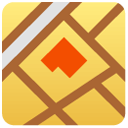 Rue de la Flanière 118, 6043 Ransart
52058B0289/02M000, 52058B0289/02N000Lieu
Environs
Cadastre
Plan régional
Amenagement du territoire
Sol et sous-sol
Eau
Nature
Droit de préemption
Patrimoine immobilier
Cartes historiques
Autres cartes
Lieu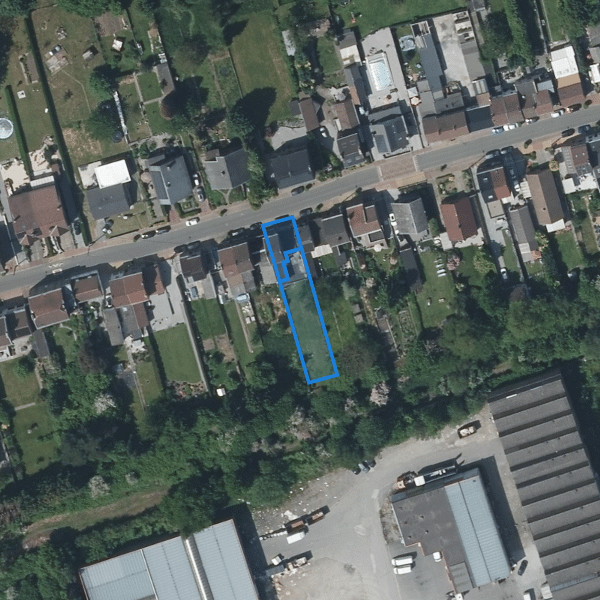 Environs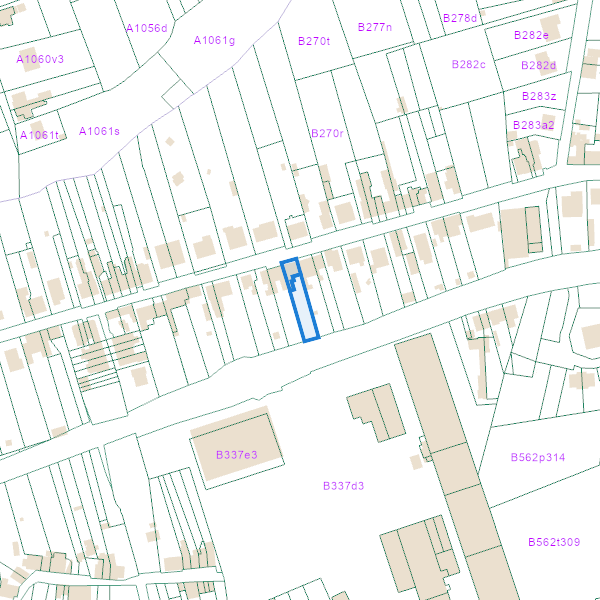 CadastreSituation la plus récente
eservices.minfin.fgov.be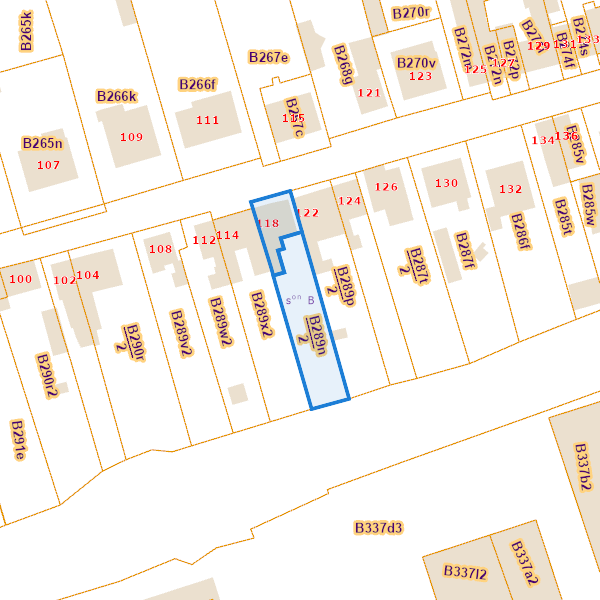 Situation fiscale
eservices.minfin.fgov.bePlan régionalPlan de secteur (PDS)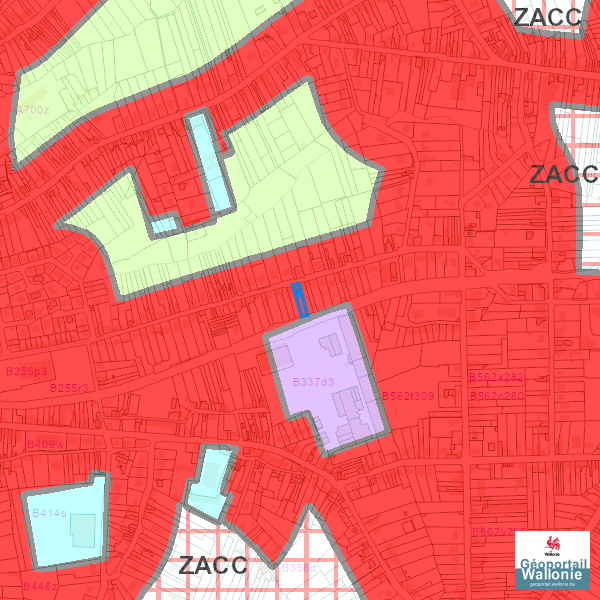 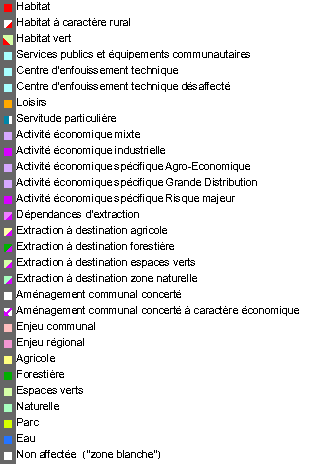 Avant-projets et projets de modification du Plan du Secteur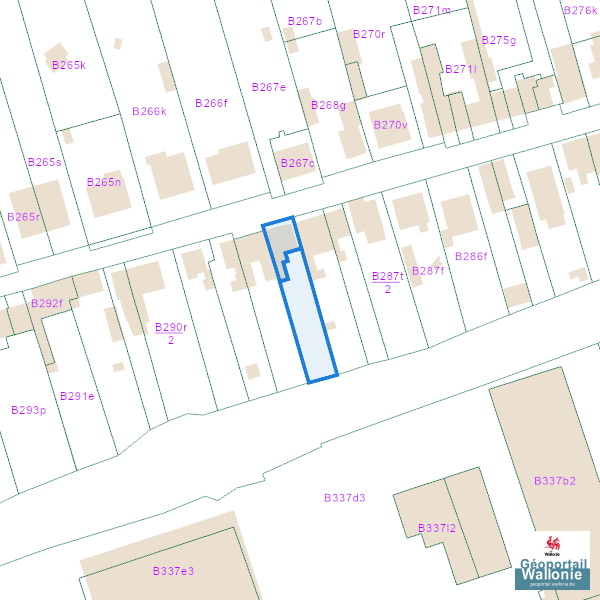 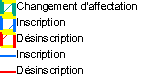 Aménagement du territoireLotissements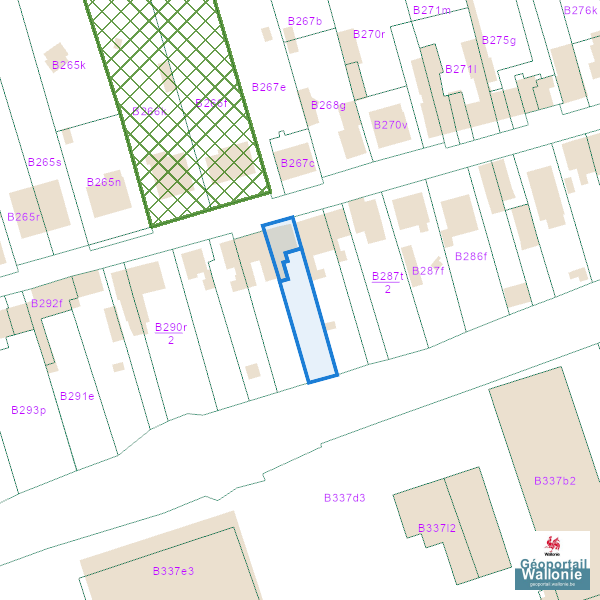 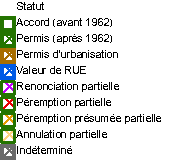 Plan Habitat Permanent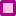 Périmètres de remembrement urbain (PRU)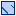 Périmètres de reconnaissance économique (PRE)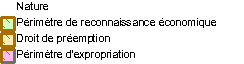 Périmètres de rénovation urbaine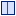 Périmètres de revitalisation urbaine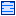 Schéma d’Orientation Local (SOL)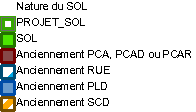 Schéma de Développement Communal (SDC)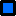 Guide Communal d’Urbanisme (GCU)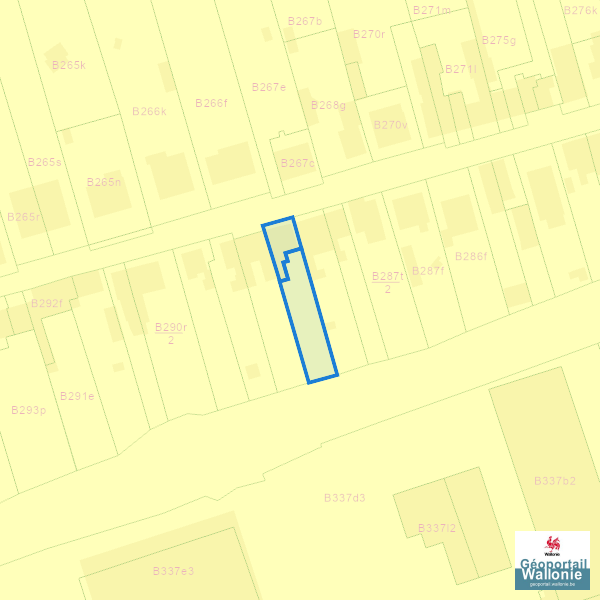 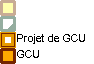 Guide Régional d’Urbanisme (GRU)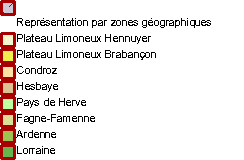 Sites à réaménager de droit (SAR)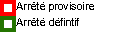 Sites à réaménager inventaire (ISA)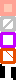 Seveso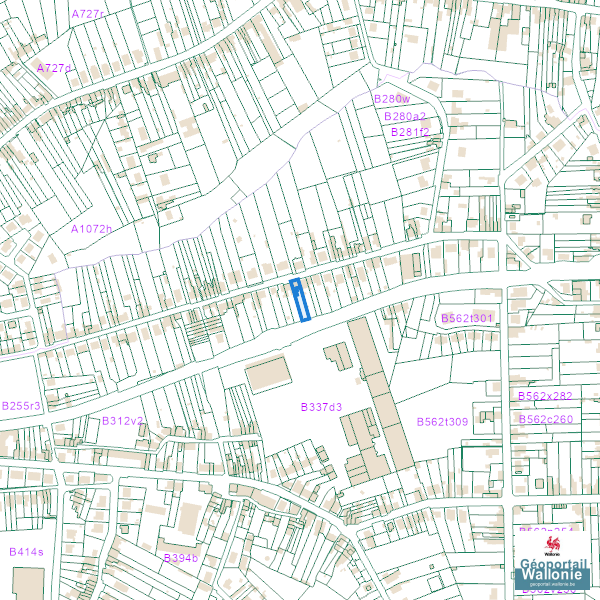 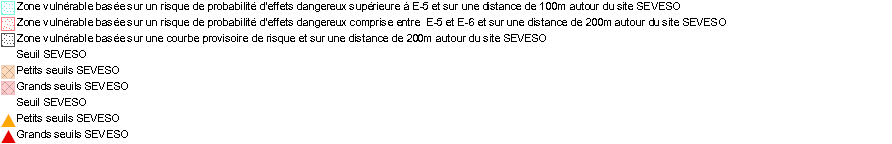 Sol et sous-solOccupation du sol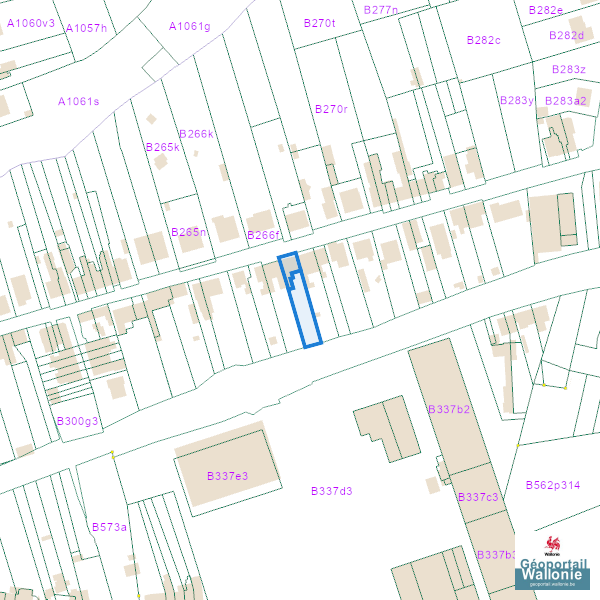 Sites Karstiques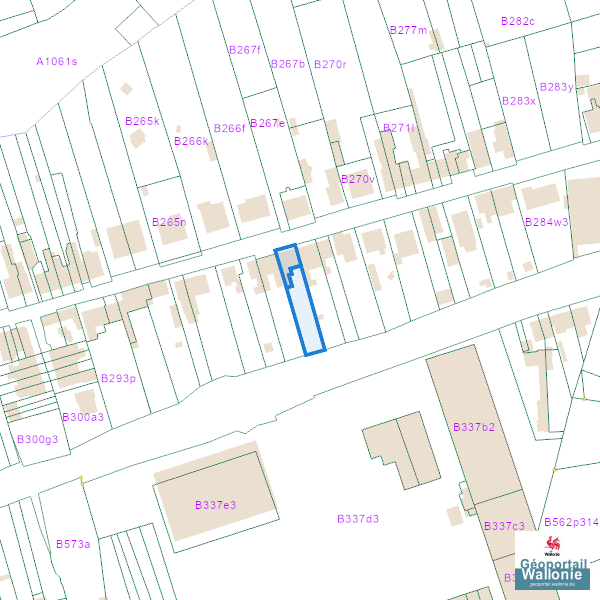 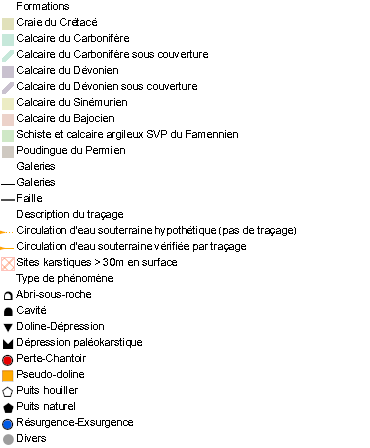 Zones de consultation de la DRIGM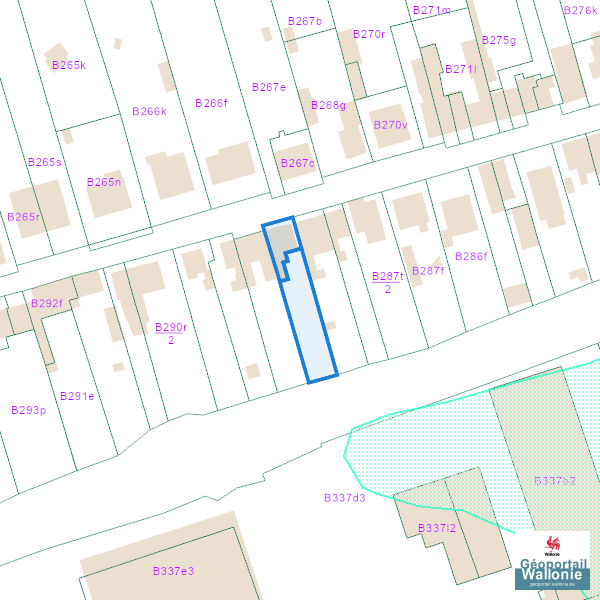 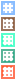 Etat des sols (BDES)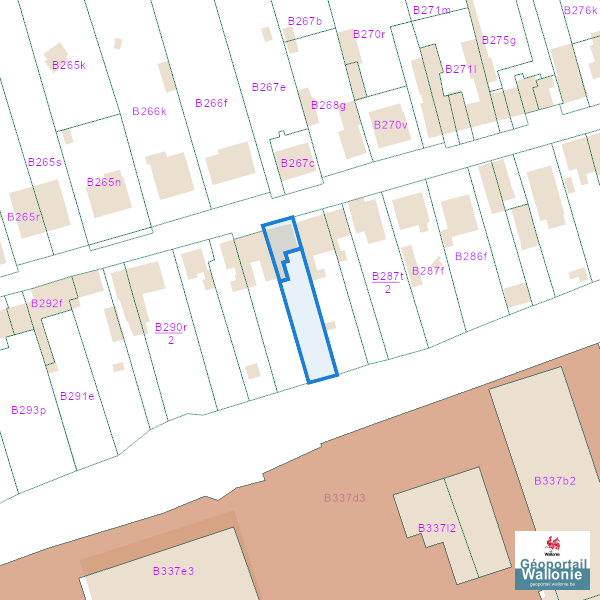 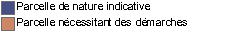 EauAlea d’ inondation (2016)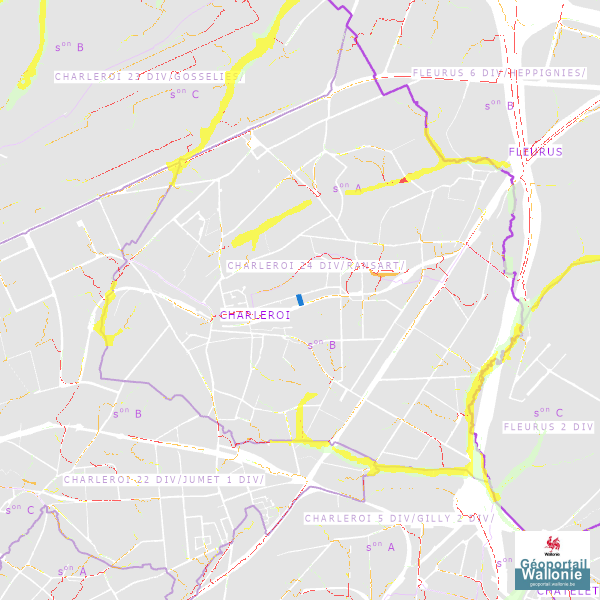 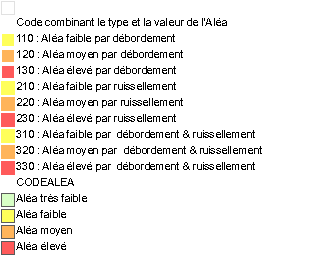 Zones inondables (2016)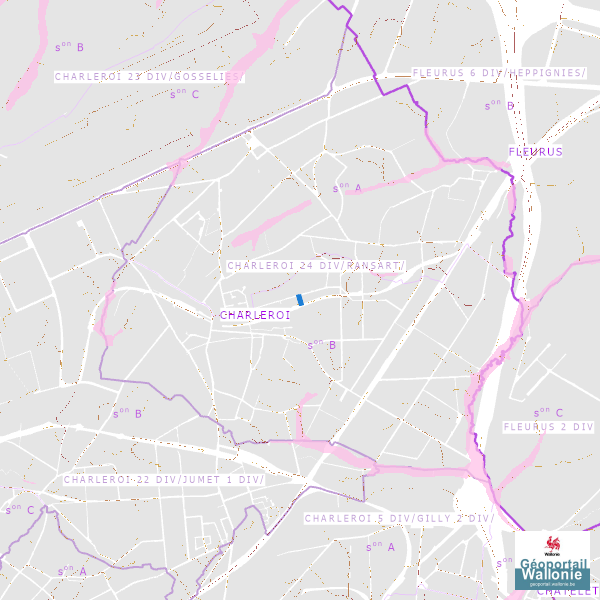 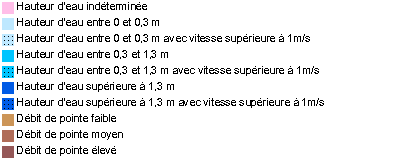 Captages en eaux de surface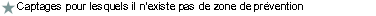 Captages en eaux souterraines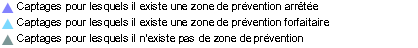 Plan d’Assainissement par Sous-bassin Hydrographique (PASH)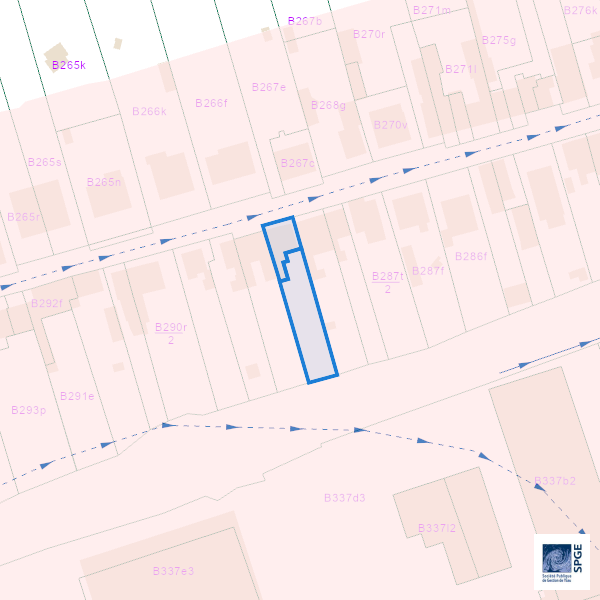 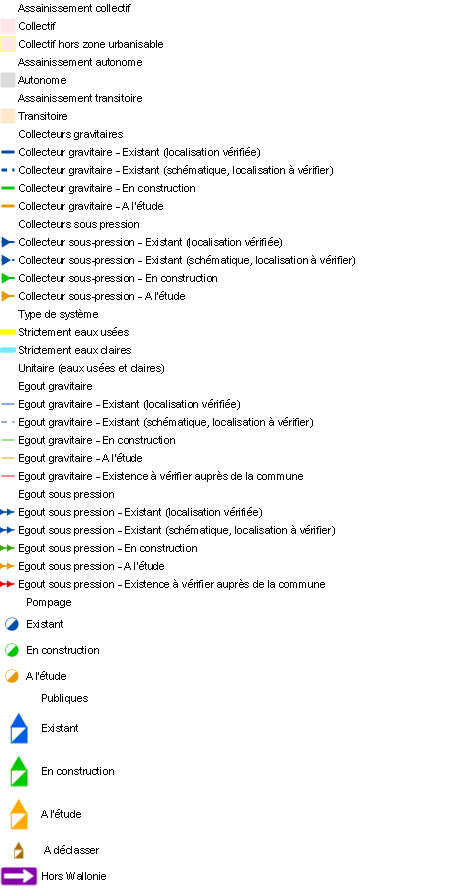 Axes de ruissellement concentré et données associées (LIDAXES)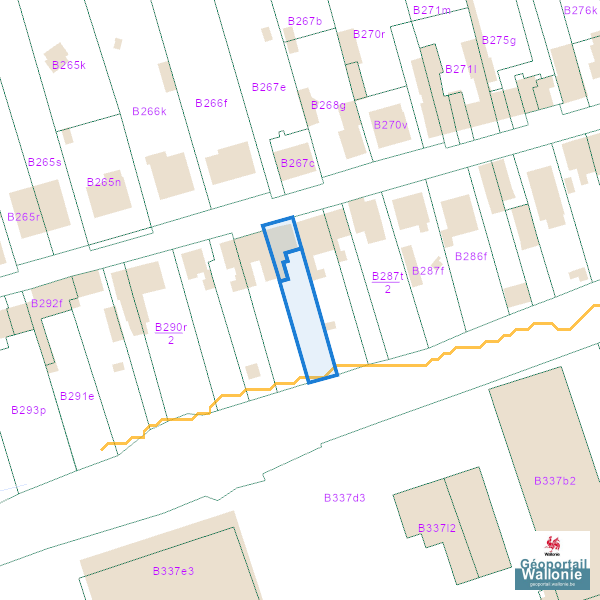 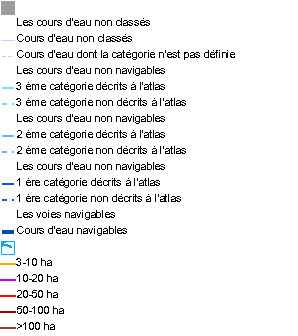 NatureArbres et haies remarquables (AHREM)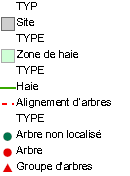 Natura 2000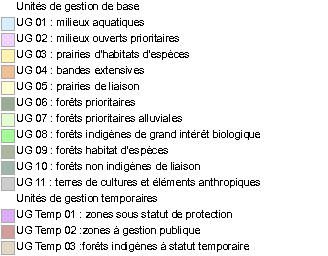 Loi sur le contrat d’ assurance terrestre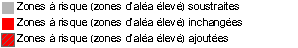 Fichier ecologique des essences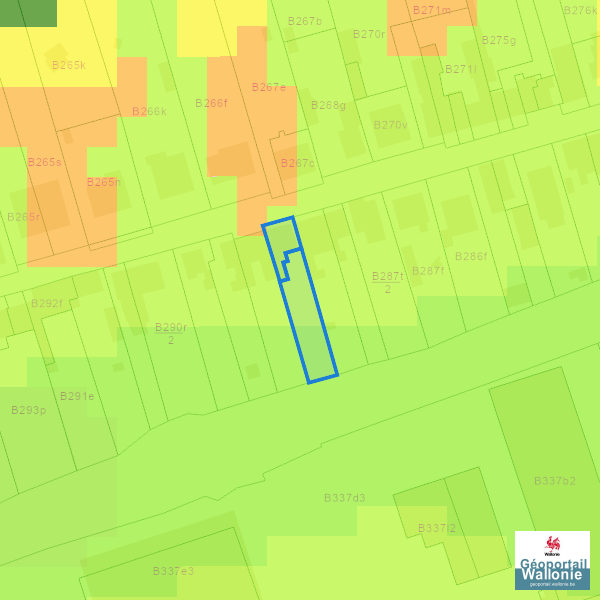 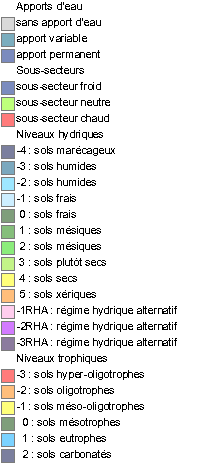 Conservation de la nature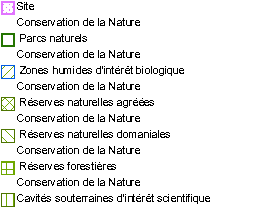 Peste porcine africaine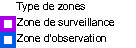 Parcellaire agricole anonyme 2019 (SIGEC)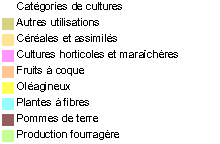 Parcellaire agricole anonyme 2021 (SIGEC)Droit de préemptionCommunes préemptables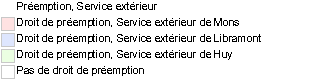 Patrimoine immobilierPatrimoine biens en liste de sauvegarde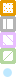 Patrimoine biens exceptionnels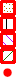 Patrimoine biens mondiaux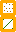 Patrimoine biens classés et zones de protection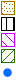 Carte archéologique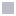 Inventaire du patrimoine immobilier culturel (IPIC)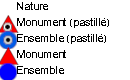 Cartes historiquesAtlas des voiries vicinales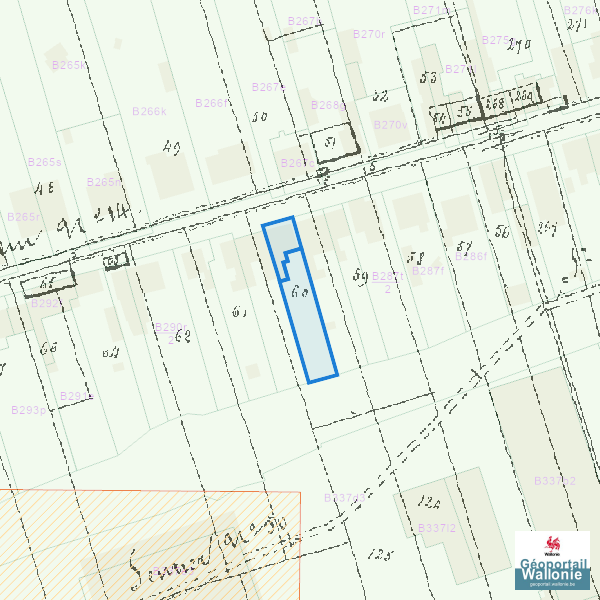 Autres cartesRéseau routier régional et bornes associées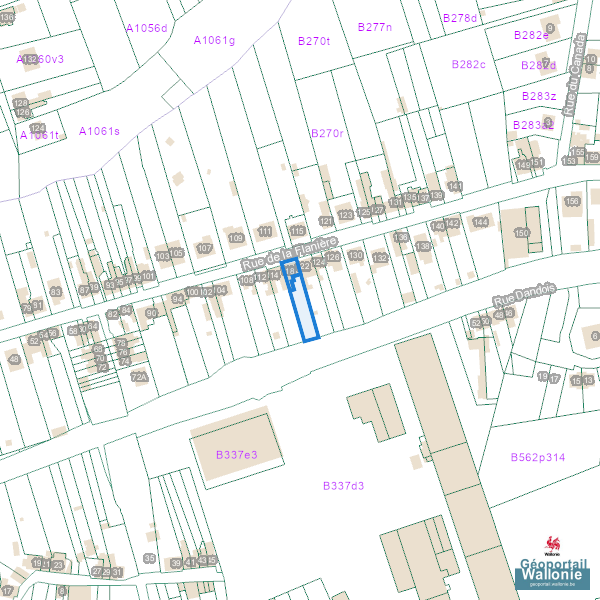 